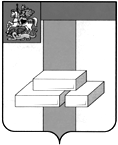 СОВЕТ ДЕПУТАТОВГОРОДСКОГО ОКРУГА ДОМОДЕДОВО МОСКОВСКОЙ ОБЛАСТИРЕШЕНИЕот  28.06.2017  №  1-4/814О внесении уточнений в схему пяти многомандатных избирательных округов для проведения выборов депутатов Совета депутатов городского округа Домодедово Московской области,утвержденную решением Совета депутатовгородского округа Домодедово от 03.05.2017№ 1-4/791             Руководствуясь статьей 18 Федерального закона от 12.06.2002 № 67-ФЗ «Об основных гарантиях избирательных прав и права на участие в референдуме граждан Российской Федерации», в связи с уточненным числом избирателей в многомандатных избирательных округах для проведения выборов депутатов Совета депутатов городского округа Домодедово Московской области и принимая во внимание, что границы многомандатных избирательных округов для проведения выборов депутатов Совета депутатов городского округа Домодедово Московской области остаются без изменения,СОВЕТ ДЕПУТАТОВ ГОРОДСКОГО ОКРУГА РЕШИЛ:Внести в схему пяти многомандатных избирательных округов для проведениявыборов депутатов Совета депутатов городского округа Домодедово Московской области, утвержденную решением Совета депутатов городского округа Домодедово от 03.05.2017 № 1-4/791, уточнения в части установления числа избирателей в многомандатных избирательных округах, изложив ее в редакции  согласно приложению к настоящему решению.Опубликовать настоящее решение в установленном порядке.Председатель Совета депутатов                                                    Главагородского округа                                                                           городского округа                                Т.В. Реутова                                                                       А.В. Двойных